Supplementary Table 1 The basic information of samplesSupplementary Table 2 Results of K-means clustering to classify TME patterns.Supplementary Table 3 The proportion of immune cells in TMEscore-high and TMEscore-low groups.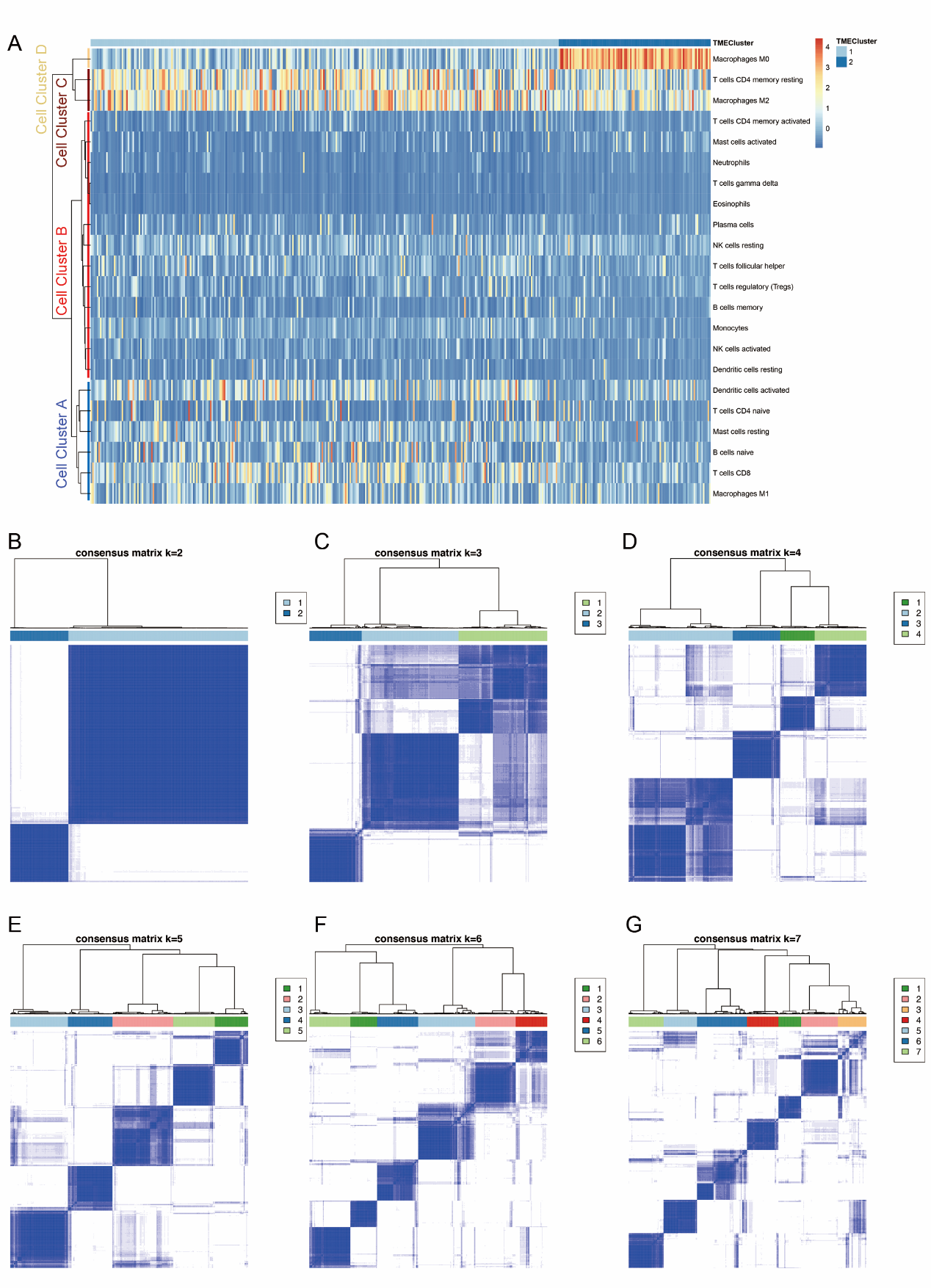 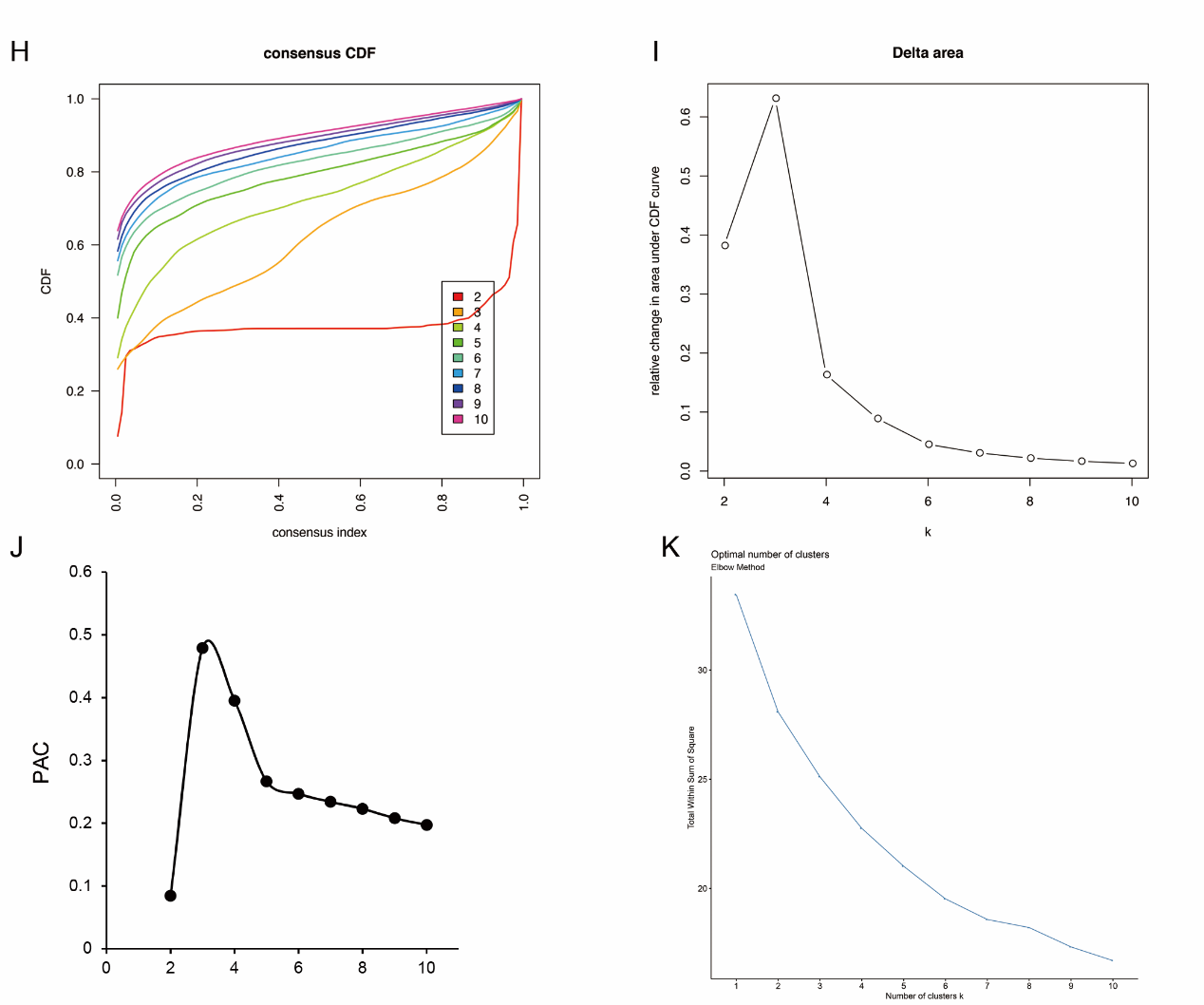 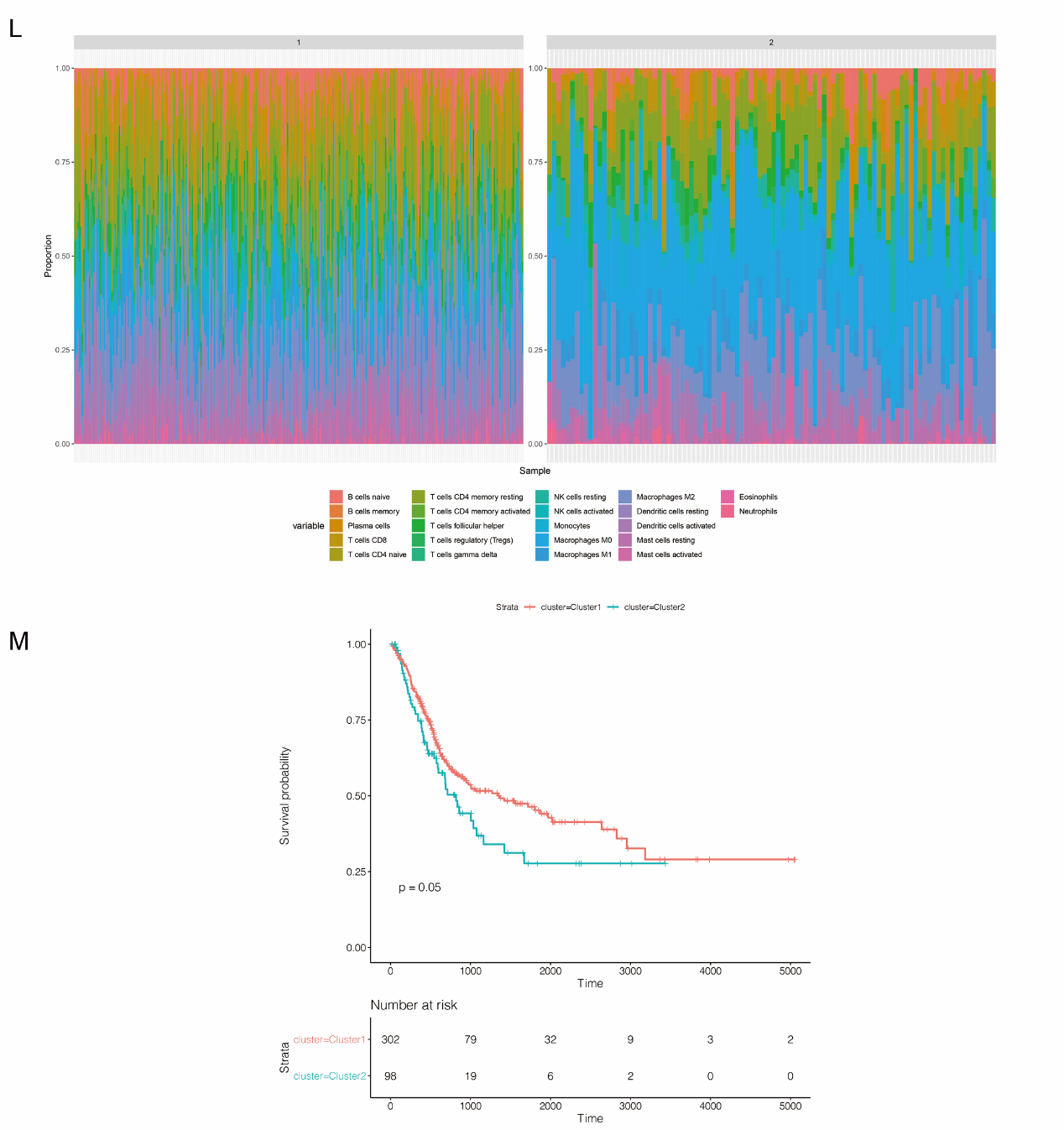 Supplementary Figure 1. The two TME clusters of BLCA based on the proportion of immune cells. (A) The hierarchical heatmap of different immune cells. (B)-(G) The heatmap of the consensus matrix. (H) The consensus CDF. (I) The delta area plot. (J) The PAC value. (K) The result of elbow method. (L) The proportions of 22 types of immune cells in two TME clusters. (M) The correlation of TME clusters with OS.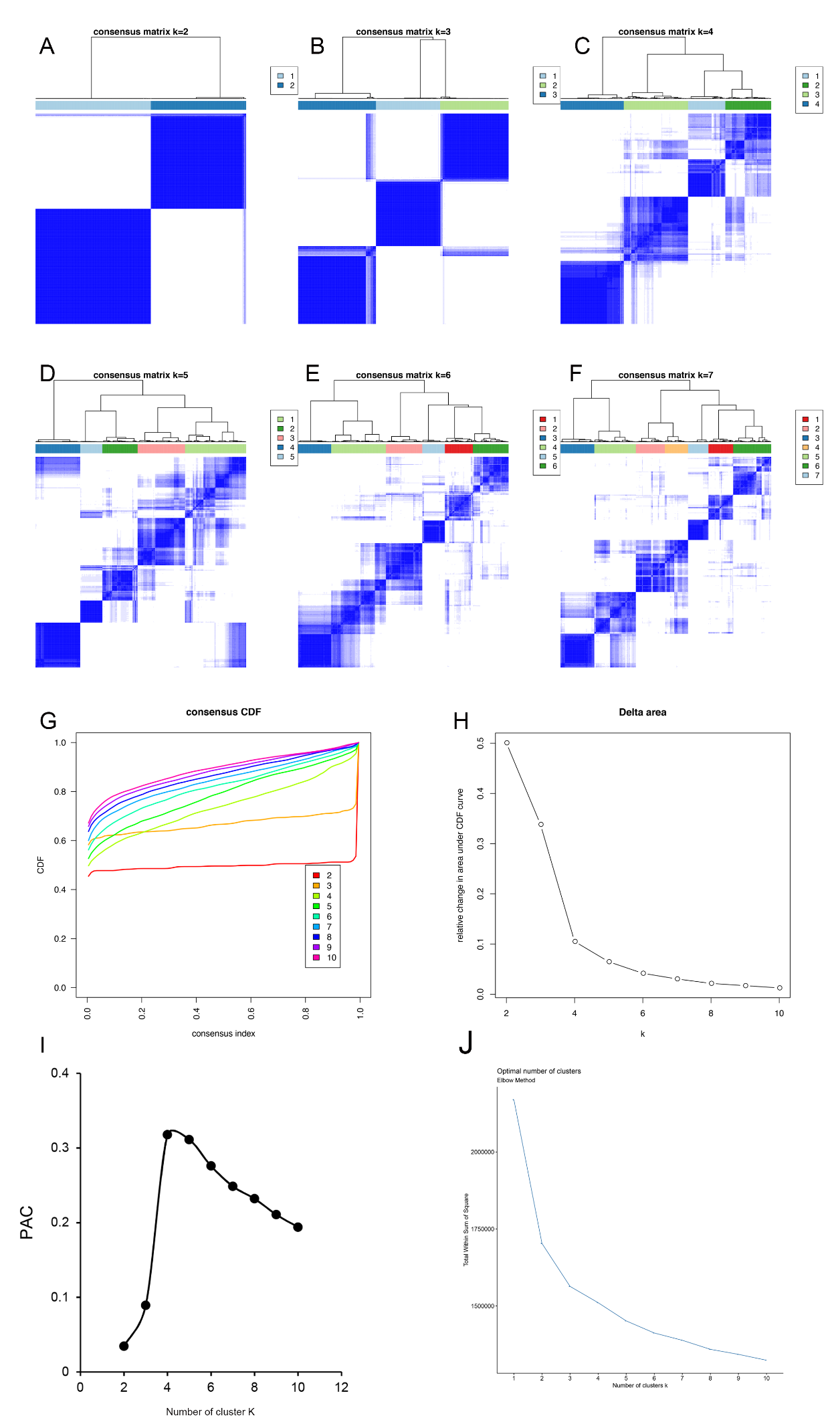 Supplementary Figure 2. The BLCA patients can be classified into three classes based on the DEGs between TMEclusters. (A)-(F) The heatmap of the consensus matrix. (G) The consensus CDF. (H) The delta area plot. (I) The PAC value. (J) The result of elbow method.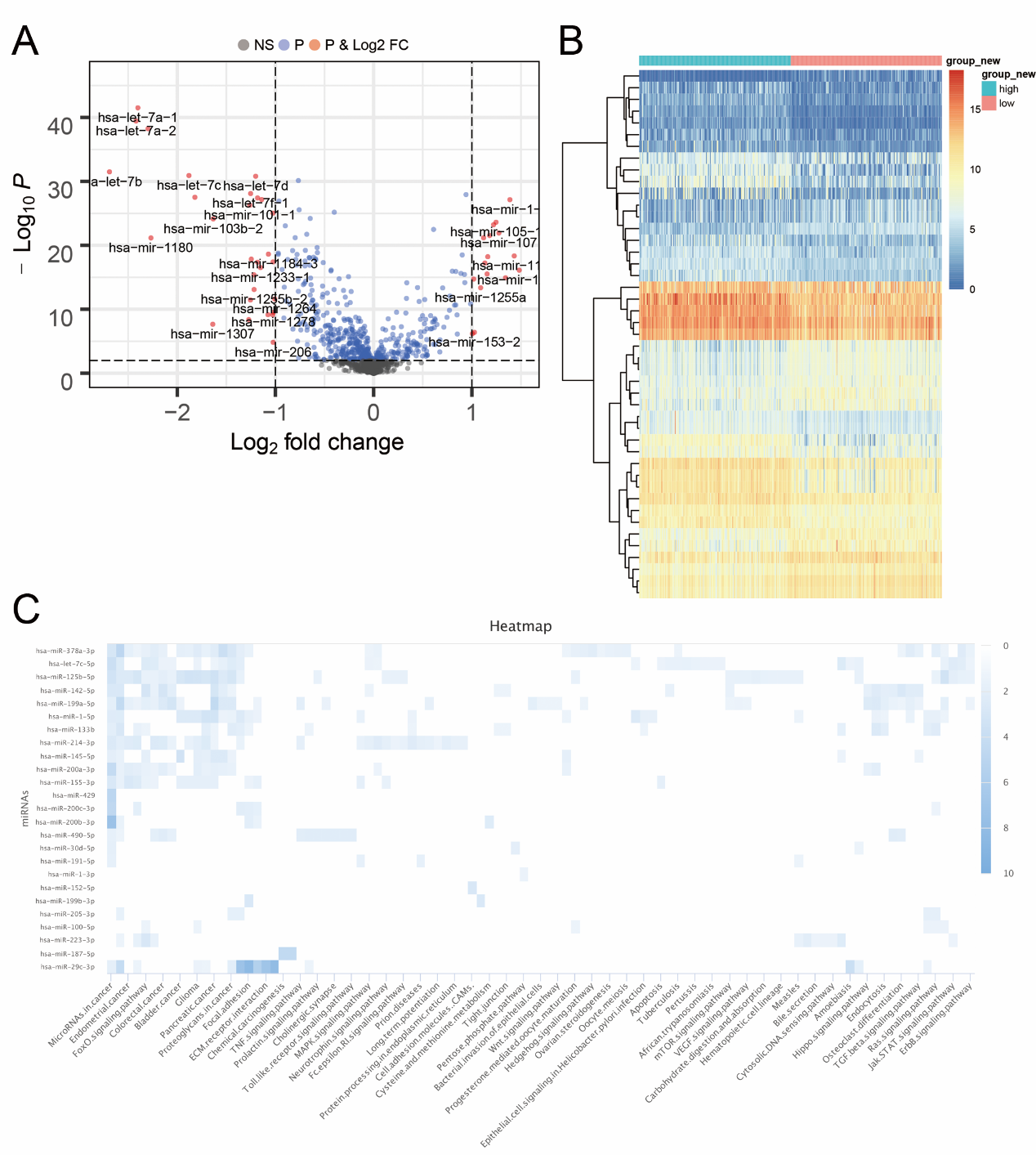 Supplementary Figure 3. Differentially expressed miRNAs between TMEscore-high and TMEscore-low subtypes. (A) The volcano plot. (B) The clustered heat map. (C) The enrichment analysis in KEGG. Supplementary Figure 4. Differentially expressed mRNAs. (A) Volcano plot. (B) Clustered heat map. (C) GO enrichment analysis. (D) KEGG pathway analysis.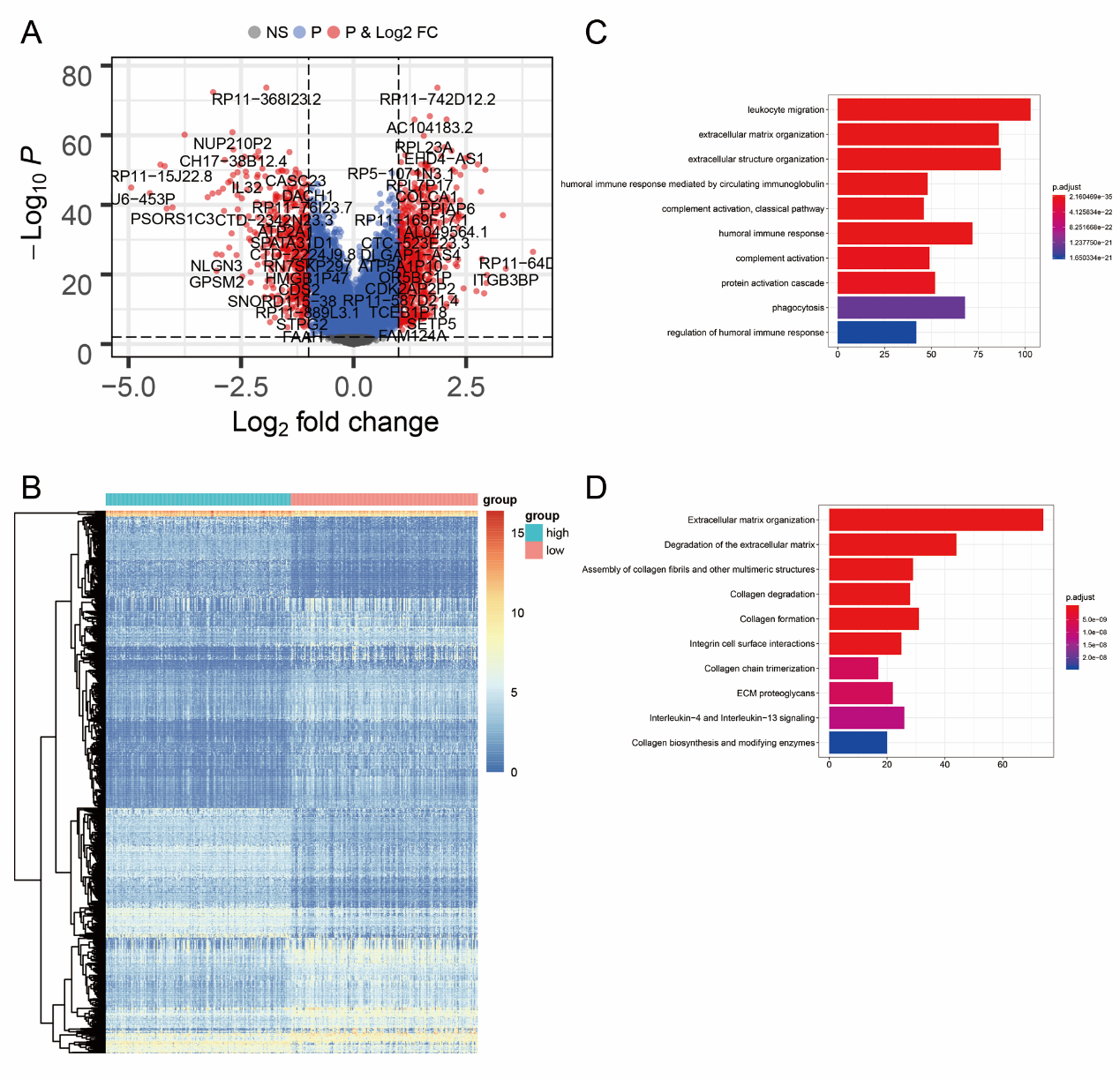 Supplementary Figure 5. Unsupervised hierarchical clustering of 287 survival-related genes classified patients into TMEscore-high and TMEscore-low groups. Ploidy, purity, stage, survival status, gender, TMB and TMEcluster are shown as patient annotations.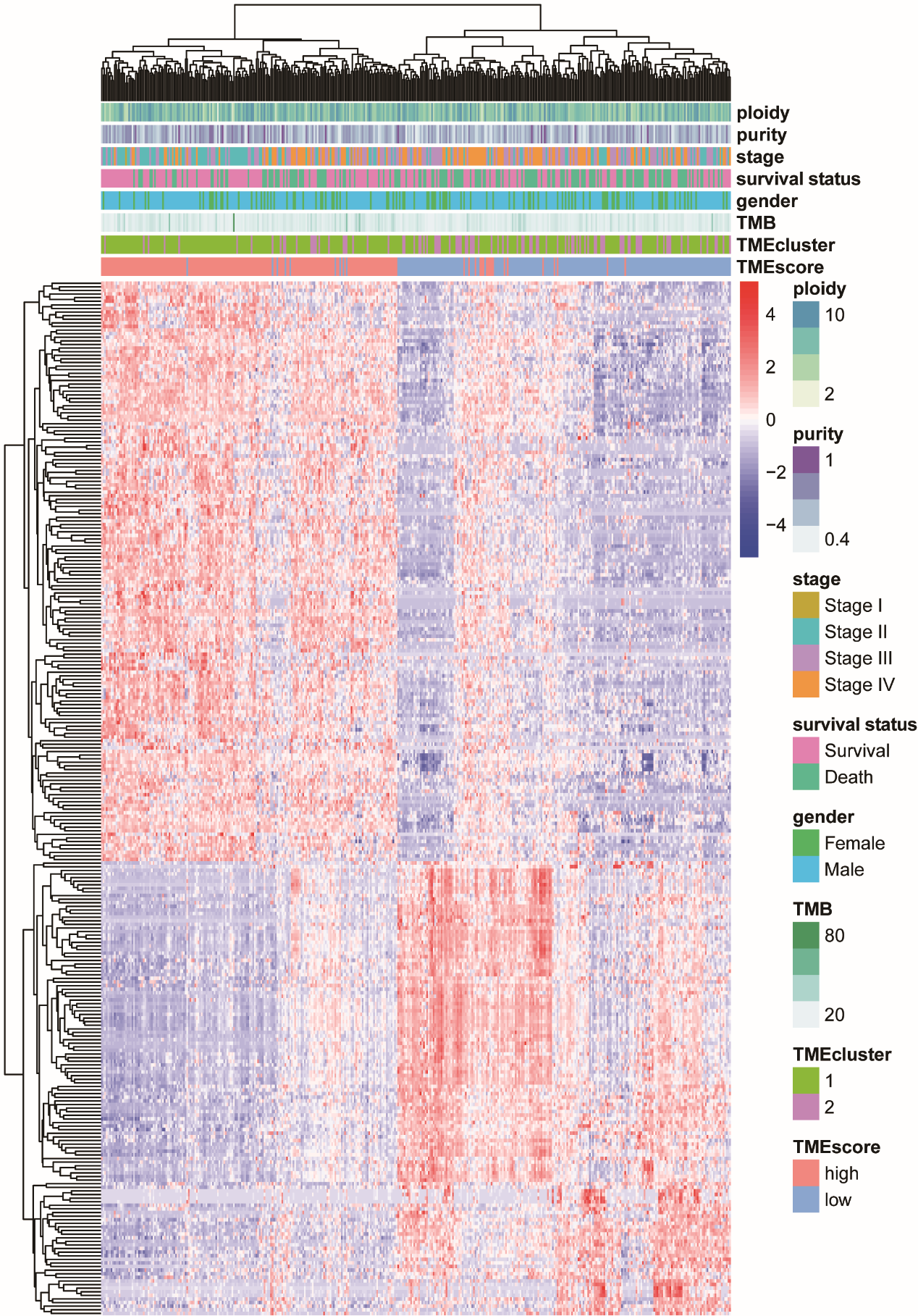 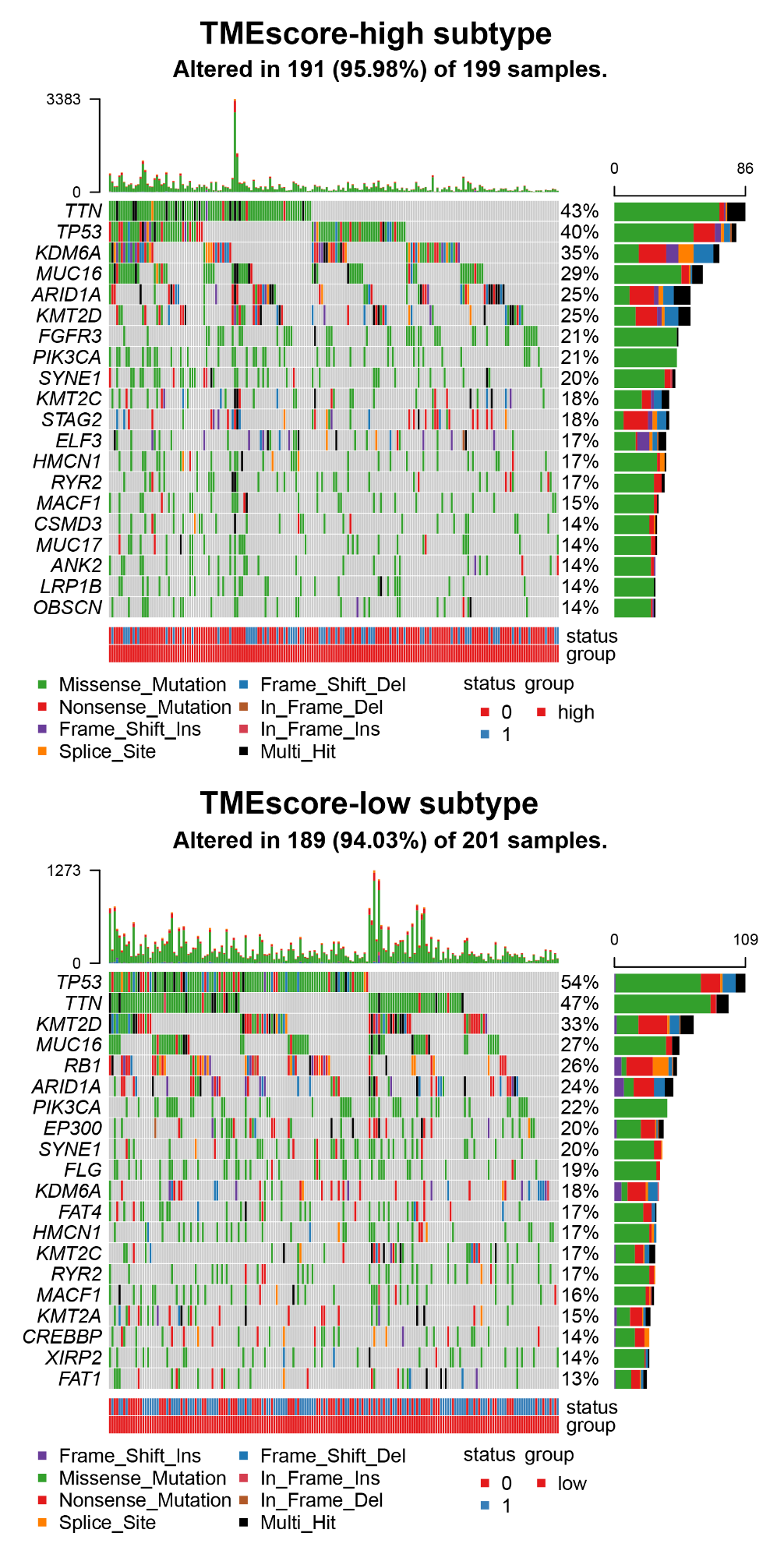 Supplementary Figure 6. The frequently mutated genes in TMEscore-high and TMEscore-low subtype.Supplementary Figure 7. The results of CNV analysis. The frequent amplifications (red bar) and deletions (blue bar) of chromosomal arms in TMEscore-high subtype (A) and in TMEscore-low subtype (B). The minimal common region (MCR) analysis in TMEscore-high subtype (C) and in TMEscore-low subtype (D). (E) The tumor purity in two TMEscore subtypes. (F) The tumor ploidy in two TMEscore subtypes.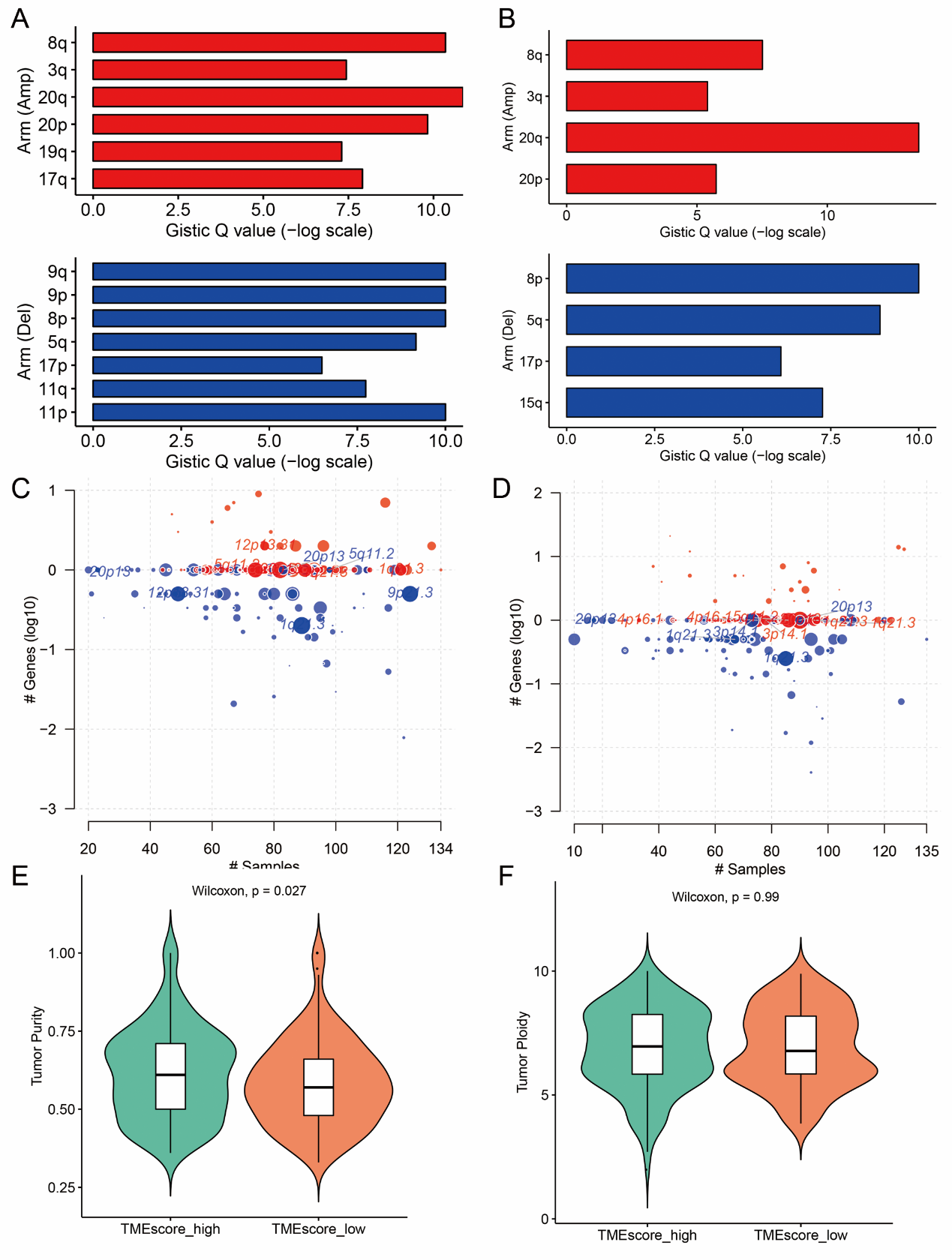 Series accession numbersPlatform usedNo. of input patientsAJCC_StageSurvival overcomeTCGA-BLCAIllumina RNAseq400I: 2, II: 128,III: 138, IV: 130OSGSE48276Illumina HumanHT-12 WG-DASL V4.0 R2 expression beadchip73NAOSGSE31684[HG-U133_Plus_2] Affymetrix Human Genome U133 Plus 2.0 Array93NAOSBLCA sampleTMEclusterTCGA-FD-A3SS-01A1TCGA-E7-A97P-01A1TCGA-GC-A3WC-01A1TCGA-DK-A1A3-01A1TCGA-XF-AAMJ-01A2TCGA-ZF-A9RL-01A1TCGA-DK-A3IL-01A1TCGA-E7-A6MF-01A1TCGA-BT-A20R-01A2TCGA-H4-A2HQ-01A1TCGA-GV-A3QH-01A1TCGA-E7-A4XJ-01A1TCGA-XF-A8HE-01A1TCGA-FD-A5BT-01A1TCGA-G2-AA3C-01A1TCGA-BL-A3JM-01A2TCGA-XF-AAN3-01A1TCGA-FD-A3SR-01A1TCGA-4Z-AA89-01A1TCGA-G2-A2EO-01A1TCGA-KQ-A41R-01A1TCGA-BT-A20V-01A1TCGA-DK-A2HX-01A1TCGA-YF-AA3M-01A2TCGA-GV-A3QF-01A1TCGA-XF-A9T3-01A2TCGA-BT-A20T-01A1TCGA-XF-AAN0-01A1TCGA-E7-A7DV-01A1TCGA-GV-A40E-01A1TCGA-GC-A3OO-01A2TCGA-XF-A9ST-01A2TCGA-GV-A3JX-01A1TCGA-FJ-A3ZF-01A1TCGA-YC-A89H-01A2TCGA-CF-A9FM-01A1TCGA-DK-A1AD-01A1TCGA-G2-A2EK-01A1TCGA-E5-A2PC-01A1TCGA-C4-A0F1-01A2TCGA-FD-A43N-01A1TCGA-BL-A13J-01A2TCGA-DK-A1AE-01A1TCGA-FD-A3SO-01A2TCGA-DK-A3IK-01A2TCGA-BT-A20X-01A1TCGA-ZF-AA52-01A2TCGA-SY-A9G0-01A1TCGA-GV-A3JW-01A2TCGA-FD-A3N6-01A2TCGA-CU-A5W6-01A1TCGA-DK-A2I4-01A1TCGA-DK-AA6M-01A1TCGA-4Z-AA7Y-01A1TCGA-DK-A3WY-01A1TCGA-E7-A3X6-01A1TCGA-2F-A9KP-01A1TCGA-DK-A3IQ-01A1TCGA-CF-A5U8-01A1TCGA-CU-A3QU-01A2TCGA-FD-A6TI-01A1TCGA-GU-A42P-01A1TCGA-FD-A3B3-01A1TCGA-YF-AA3L-01A1TCGA-DK-AA76-01A2TCGA-ZF-A9R2-01A1TCGA-GU-AATQ-01A2TCGA-FD-A5C1-01A1TCGA-DK-A2I1-01A1TCGA-UY-A9PB-01A1TCGA-DK-A3X1-01A1TCGA-DK-A1AC-01A1TCGA-FD-A62N-01A1TCGA-DK-AA75-01A1TCGA-BL-A5ZZ-01A2TCGA-4Z-AA86-01A2TCGA-XF-AAN2-01A1TCGA-BT-A2LD-01A1TCGA-ZF-A9R1-01A1TCGA-ZF-A9R9-01A1TCGA-DK-A6AV-01A1TCGA-XF-AAMY-01A2TCGA-GU-A763-01A1TCGA-FD-A3NA-01A1TCGA-CF-A47T-01A1TCGA-GC-A3BM-01A1TCGA-GD-A3OP-01A1TCGA-SY-A9G5-01A1TCGA-KQ-A41S-01A1TCGA-4Z-AA7M-01A1TCGA-FD-A3SJ-01A1TCGA-S5-A6DX-01A1TCGA-UY-A8OD-01A2TCGA-DK-A3IV-01A1TCGA-CF-A5UA-01A2TCGA-GD-A2C5-01A1TCGA-ZF-AA56-01A1TCGA-XF-AAMT-01A2TCGA-FD-A6TD-01A1TCGA-FD-A62O-01A1TCGA-BT-A2LB-01A1TCGA-FD-A3N5-01A2TCGA-G2-A3VY-01A1TCGA-DK-A1AA-01A1TCGA-XF-A9SY-01A2TCGA-DK-AA6Q-01A1TCGA-G2-A2EL-01A2TCGA-E7-A6ME-01A1TCGA-HQ-A2OF-01A1TCGA-BT-A20N-01A1TCGA-FD-A3SP-01A2TCGA-BT-A20P-01A1TCGA-GV-A40G-01A1TCGA-CF-A47S-01A1TCGA-XF-A9T2-01A2TCGA-ZF-AA4X-01A1TCGA-XF-AAMQ-01A1TCGA-DK-AA6W-01A2TCGA-KQ-A41O-01A1TCGA-S5-AA26-01A1TCGA-DK-A1A5-01A2TCGA-XF-A9SP-01A1TCGA-FD-A3SL-01A2TCGA-FD-A6TB-01A1TCGA-FD-A6TA-01A1TCGA-XF-A8HB-01A1TCGA-UY-A8OB-01A1TCGA-GU-A767-01A1TCGA-FD-A43U-01A2TCGA-ZF-AA5H-01A2TCGA-5N-A9KI-01A1TCGA-XF-A8HF-01A1TCGA-UY-A78L-01A2TCGA-FD-A5C0-01A1TCGA-UY-A9PE-01A2TCGA-K4-A6FZ-01A2TCGA-XF-A8HD-01A1TCGA-LC-A66R-01A1TCGA-GU-A762-01A1TCGA-XF-A9T5-01A1TCGA-4Z-AA7O-01A1TCGA-DK-A6B5-01A1TCGA-C4-A0F0-01A1TCGA-G2-A3IB-01A2TCGA-G2-AA3F-01A1TCGA-ZF-AA53-01A1TCGA-LT-A8JT-01A1TCGA-XF-A8HI-01A1TCGA-FJ-A3ZE-01A1TCGA-4Z-AA82-01A1TCGA-DK-AA6X-01A1TCGA-XF-A9SJ-01A1TCGA-CF-A7I0-01A1TCGA-GD-A3OQ-01A1TCGA-CU-A0YO-01A1TCGA-DK-AA71-01A1TCGA-CF-A9FL-01A1TCGA-ZF-AA5N-01A1TCGA-UY-A9PF-01A1TCGA-UY-A78P-01A2TCGA-CF-A1HR-01A1TCGA-DK-A3IN-01A1TCGA-XF-AAMG-01A1TCGA-GD-A76B-01A1TCGA-ZF-AA4U-01A1TCGA-ZF-AA4V-01A1TCGA-DK-AA6R-01A1TCGA-FT-A61P-01A1TCGA-2F-A9KQ-01A1TCGA-K4-A54R-01A1TCGA-BT-A20W-01A1TCGA-ZF-A9R3-01A1TCGA-BT-A42F-01A2TCGA-K4-A83P-01A1TCGA-4Z-AA80-01A1TCGA-XF-A9SX-01A1TCGA-KQ-A41N-01A1TCGA-FD-A3SM-01A2TCGA-DK-A3WX-01A1TCGA-DK-A3WW-01A1TCGA-XF-A9SK-01A1TCGA-FD-A3B7-01A2TCGA-CF-A3MG-01A1TCGA-CU-A0YR-01A2TCGA-UY-A78M-01A2TCGA-FD-A3SN-01A1TCGA-ZF-A9RN-01A1TCGA-4Z-AA81-01A1TCGA-E7-A8O8-01A2TCGA-GC-A3RB-01A1TCGA-BT-A20O-01A1TCGA-G2-A2ES-01A2TCGA-DK-AA6P-01A1TCGA-FD-A43P-01A1TCGA-E7-A678-01A1TCGA-2F-A9KT-01A2TCGA-CF-A9FF-01A1TCGA-UY-A9PA-01A1TCGA-ZF-AA58-01A2TCGA-2F-A9KW-01A2TCGA-4Z-AA87-01A1TCGA-GU-A42Q-01A2TCGA-HQ-A5ND-01A1TCGA-UY-A78K-01A1TCGA-UY-A9PH-01A1TCGA-BT-A3PH-01A2TCGA-ZF-AA4R-01A2TCGA-ZF-AA5P-01A1TCGA-DK-A3X2-01A1TCGA-YC-A8S6-01A1TCGA-FD-A3B5-01A1TCGA-GC-A3RC-01A2TCGA-BT-A0S7-01A1TCGA-GU-AATP-01A2TCGA-CF-A1HS-01A1TCGA-CF-A3MH-01A1TCGA-GC-A4ZW-01A1TCGA-ZF-A9RD-01A1TCGA-GU-A766-01A1TCGA-G2-A2EF-01A1TCGA-FD-A5BY-01A2TCGA-CF-A8HX-01A1TCGA-GV-A6ZA-01A1TCGA-FD-A3B4-01A1TCGA-4Z-AA7N-01A1TCGA-GC-A3RD-01A2TCGA-HQ-A2OE-01A1TCGA-FD-A5BZ-01A2TCGA-BT-A3PJ-01A2TCGA-DK-AA6L-01A2TCGA-CU-A72E-01A2TCGA-FD-A6TH-01A2TCGA-GD-A3OS-01A2TCGA-DK-A3IS-01A1TCGA-K4-A3WS-01A1TCGA-FD-A6TF-01A1TCGA-4Z-AA7R-01A1TCGA-DK-A6B1-01A1TCGA-E5-A4TZ-01A2TCGA-DK-A6AW-01A1TCGA-FD-A62S-01A2TCGA-DK-A3IU-01A1TCGA-ZF-AA4W-01A2TCGA-GC-A3YS-01A1TCGA-4Z-AA7Q-01A1TCGA-LT-A5Z6-01A2TCGA-GC-A3I6-01A1TCGA-E7-A5KF-01A1TCGA-DK-A3IM-01A2TCGA-FJ-A3Z9-01A2TCGA-CF-A47X-01A1TCGA-BT-A2LA-01A2TCGA-K4-A4AC-01A1TCGA-XF-AAMX-01A1TCGA-ZF-A9R5-01A1TCGA-XF-A8HC-01A1TCGA-ZF-A9RF-01A1TCGA-H4-A2HO-01A2TCGA-BT-A42E-01A1TCGA-FD-A5BU-01A1TCGA-XF-A9T6-01A1TCGA-ZF-AA4T-01A2TCGA-CF-A47W-01A1TCGA-K4-A5RJ-01A1TCGA-XF-A9SW-01A1TCGA-XF-AAMR-01A1TCGA-DK-AA6S-01A1TCGA-FD-A62P-01A2TCGA-FD-A6TC-01A2TCGA-XF-AAN1-01A1TCGA-GV-A3JV-01A1TCGA-FD-A43S-01A1TCGA-PQ-A6FN-01A2TCGA-K4-A5RI-01A1TCGA-ZF-A9R7-01A1TCGA-XF-A9SM-01A1TCGA-FD-A6TE-01A1TCGA-XF-AAME-01A1TCGA-BT-A42C-01A1TCGA-CF-A47Y-01A1TCGA-E7-A519-01A2TCGA-FD-A43Y-01A1TCGA-XF-A9SL-01A1TCGA-CF-A3MF-01A1TCGA-FD-A3B8-01A1TCGA-DK-A1A7-01A1TCGA-DK-A1A6-01A1TCGA-DK-A6B2-01A1TCGA-DK-AA74-01A1TCGA-ZF-AA4N-01A1TCGA-BT-A0YX-01A1TCGA-R3-A69X-01A1TCGA-XF-AAMW-01A1TCGA-C4-A0EZ-01A2TCGA-XF-A9T0-01A2TCGA-UY-A78N-01A1TCGA-E7-A7DU-01A1TCGA-DK-A3IT-01A1TCGA-MV-A51V-01A1TCGA-UY-A78O-01A2TCGA-FD-A6TK-01A1TCGA-4Z-AA83-01A1TCGA-BL-A0C8-01A1TCGA-DK-A2I6-01A1TCGA-XF-AAN4-01A1TCGA-CF-A27C-01A1TCGA-5N-A9KM-01A1TCGA-BT-A20U-01A2TCGA-YC-A9TC-01A1TCGA-E7-A6MD-01A1TCGA-K4-A5RH-01A1TCGA-XF-AAMH-01A2TCGA-DK-A1AB-01A1TCGA-GV-A3QI-01A1TCGA-FD-A43X-01A1TCGA-XF-A9SU-01A1TCGA-BT-A20J-01A1TCGA-E7-A4IJ-01A1TCGA-FD-A3B6-01A1TCGA-XF-A9SV-01A2TCGA-K4-AAQO-01A1TCGA-CU-A3YL-01A1TCGA-DK-A2I2-01A2TCGA-4Z-AA84-01A2TCGA-DK-A1AF-01A2TCGA-DK-AA6T-01A1TCGA-E5-A4U1-01A1TCGA-BT-A20Q-01A1TCGA-ZF-A9R4-01A1TCGA-KQ-A41Q-01A1TCGA-E7-A8O7-01A1TCGA-XF-AAN7-01A1TCGA-XF-A8HH-01A1TCGA-FD-A5BX-01A2TCGA-ZF-A9RE-01A1TCGA-FT-A3EE-01A1TCGA-XF-AAN8-01A1TCGA-XF-AAML-01A1TCGA-BT-A3PK-01A2TCGA-CF-A3MI-01A1TCGA-E7-A541-01A1TCGA-ZF-AA54-01A2TCGA-XF-AAMZ-01A1TCGA-CF-A8HY-01A1TCGA-DK-A6B6-01A1TCGA-DK-A6B0-01A1TCGA-E7-A97Q-01A1TCGA-K4-A3WV-01A1TCGA-E7-A85H-01A1TCGA-XF-A8HG-01A1TCGA-XF-A9T4-01A1TCGA-GD-A6C6-01A1TCGA-G2-A2EJ-01A2TCGA-UY-A9PD-01A2TCGA-E7-A677-01A1TCGA-FD-A3SQ-01A2TCGA-DK-AA77-01A1TCGA-K4-A6MB-01A2TCGA-ZF-AA51-01A2TCGA-E7-A7PW-01A1TCGA-KQ-A41P-01A2TCGA-G2-A3IE-01A1TCGA-E7-A5KE-01A1TCGA-FD-A6TG-01A1TCGA-2F-A9KO-01A1TCGA-CF-A47V-01A1TCGA-G2-AA3B-01A1TCGA-PQ-A6FI-01A1TCGA-C4-A0F7-01A1TCGA-FD-A5BS-01A1TCGA-ZF-A9RM-01A1TCGA-CU-A3KJ-01A2TCGA-XF-A9T8-01A1TCGA-FD-A5BR-01A1TCGA-4Z-AA7S-01A1TCGA-XF-A9SH-01A1TCGA-DK-A1AG-01A1TCGA-2F-A9KR-01A1TCGA-DK-AA6U-01A1TCGA-C4-A0F6-01A1TCGA-CU-A0YN-01A2TCGA-FJ-A871-01A1TCGA-G2-A2EC-01A1TCGA-FD-A5BV-01A1TCGA-E7-A7XN-01A1TCGA-GU-A764-01A1TCGA-FJ-A3Z7-01A1TCGA-XF-A9SZ-01A2TCGA-GU-AATO-01A1TCGA-ZF-A9RC-01A2TCGA-ZF-A9R0-01A2TCGA-BL-A13I-01A1TCGA-4Z-AA7W-01A1TCGA-HQ-A5NE-01A1TCGA-E7-A3Y1-01A1TCGA-XF-AAN5-01A1TCGA-G2-AA3D-01A1TCGA-GU-A42R-01A1TCGA-XF-A9SI-01A1TCGA-GV-A3JZ-01A1Proportion (%)Proportion (%)P valueTMEscore-highTMEscore-lowP valueDendritic cells activated7.482.28<0.001Monocytes3.341.63<0.001T cells follicular helper3.101.790.011T cells regulatory (Tregs)2.040.36<0.001Macrophages M211.7216.16<0.001T cells CD4 memory resting11.0013.170.043Macrophages M06.3112.18<0.001Macrophages M11.156.47<0.001T cells CD86.165.680.840Mast cells resting3.963.180.076NK cells resting3.163.750.055B cells naive1.311.510.610Plasma cells0.680.250.260NK cells activated0.070.380.760B cells memory0.000.00<0.001T cells CD4 naive0.000.00<0.001T cells CD4 memory activated0.000.20<0.001T cells gamma delta0.000.000.057Dendritic cells resting0.000.000.024Mast cells activated0.000.000.890Eosinophils0.000.00<0.001Neutrophils0.000.000.048